Ход урокаЭтап урокаI Организационный моментII Подведение к теме Деятельность учителяДеятельность учащихсяУУДЭтап урокаI Организационный моментII Подведение к теме - Здравствуйте, ребята.- Садитесь.-Проверим готовность к занятию.- Улыбнёмся и пожелаем друг другу удачи на пути к новым открытиям, которые нас ожидают на уроке.-Здороваются, садятся.-Проверяют готовность к уроку.Личностные - самоопределение (мотивация учения).Этап урокаI Организационный моментII Подведение к теме На доске: чемодан, фотоаппарат, панама, карта. - Посмотрите на доску, что вы видите?- Кому могут принадлежать эти предметы?- Какого человека называют путешественником?- Скажите, а любите ли вы путешествовать?- А какими видами транспорта вы любите путешествовать?- Сегодня мы с вами совершим необычное путешествие – виртуальную экскурсию.-А для того, чтобы узнать, куда мы отправимся, разгадайте ребус.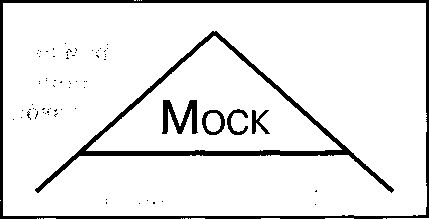 -Куда мы с вами отравимся в путешествие?-Что вы знаете о Москве?- Ребята, а кто из вас бывал в Москве?- Что же понравилось и запомнилось вам в столице?-Какую цель поставим? -Смотрят на картинки, называют предметы.-Путешественнику.-Который много путешествует. -Да.-Ответы детей.-Слушают-Разгадывают ребус. Ответ – Москва.-В Москву-Ответы детей.-Ответы детей.-Дети ставят цель.Регулятивные - формируем умение оценивать учебные действия в соответствии с поставленной задачей. Уметь определять и формулировать цель на уроке с помощью учителя.Познавательные – умение структурировать знания, умение строить речевое высказывание. Ориентироваться в своей системе знаний, отличать новое от уже известного с помощью учителя.Коммуникативные – доносить свою позицию до других: оформлять свою мысль; слушать и понимать речь других.III Изучение нового материала-Ребята, а кто из вас знает, как строилась Москва? (Слайд 1, 2). Было это в давным-давно прошедшие времена, более 860 лет тому назад. Из богатого и славного города Суздаля в местечко, которое называлось Москов, прискакали на быстрых конях князь Юрий Долгорукий со своими воинами-дружинниками (слайд 3, 4). Хотел князь выбрать место для крепости — пограничной заставы.Понравилось ему это место: высокий холм, чистая речка Неглинка впадает здесь в Москву-реку, красивые сосновые леса. Место тихое, глухое, богатое ягодами, рыбой да зверем. Начали крепость строить. (Слайд 5).-Вокруг Москвы объединились остальные русские земли, экономически Москва становилась сильнее. Москва имела особенный статус – Юрий Долгорукий принимал иностранных и инокняжеских гостей в Москве. То есть это был такой статус резиденции. Также во времена Руси, Москва имела удачное географическое положение – находилась почти в центре русских земель.-Как вы думаете, почему Москву назвали столицей? -Давайте обратимся к словарю и узнаем толкование слова «Столица» (слайд 6).Столица - это главный город государства, место пребывания правительства и правительственных учереждений.- (Слайд 7). Как вы думаете, справедливо ли то, что какой-то один из городов называют главным? (Все города хороши, но как в семье бывает кто-то, кого больше всех слушаются, так и в стране должен быть город, в котором принимаются важные для всей страны решения. Иначе была бы неразбериха. Но на главном городе и самая большая ответственность, от него ждут помощи и защиты.)- Как вы думаете, почему город  назвали «Москва»?- (Слайд 8) Название многих городов связано с их географическим расположением. Город Москва связан с названием реки Москвы, на которой он стоит. -(Слайд 9) По земле, по воздуху, по воде стремятся в этот город люди. Они хотят побывать в театрах, побродить по площадям, проспектам, полюбоваться достопримечательностями. Этот самый главный город России называется Москва.-Давайте посмотрим, как выглядит этот город, с высоты птичьего полёта (https://clck.ru/THvAc).-Ребята, а хотелось бы вам всем вместе очутиться в Москве – столице нашей Родины? Давайте с вами закроем глаза, произнесём волшебные слова:Раз-два-три- четыре-пятьНачинаю я гулять,Да не просто так – по свету,По столице – правда  это!и представим, что мы в это замечательное утро очутились на улицах Москвы. Каждый день в Москву приезжает больше миллиона человек. Люди приезжают  по делам, в гости, в отпуск. И все они в любое время года идут на Красную площадь (слайд 10). -И мы с вами отправимся туда. Экскурсия по красной площади (https://clck.ru/RLPd8).-Физминутка. Раз, два, три, четыре, пять. Дети шагают по кругу. По Москве идем гулять. Пришли на площадь Красную Широко разводят руки. Широкую, прекрасную. А на площади на той – Повернуться лицом в круг. Кремль высокий и большой. Поднимают 2 руки над головой. Ах, какая высота! Поочерёдно поднимают вверх Ах, какая красота! левую и правую руку. Раз, два, три, четыре, пять. Шагают по кругу. Дальше мы идем гулять. Поворачиваются лицом в круг. Собор Покровский, мавзолей, Поочерёдно отводят в сторону Исторический музей, то левую, то правую руку. На катке чудесном были, В ГУМ зайти мы не забыли Стало солнышко садиться, Руки на поясе, приседания. Домой пора нам возвратиться.-(Слайд 11).Как хорошо, что есть театр! Он был и будет с нами вечно, Всегда готовый утверждать Все, что на свете человечно. Здесь все прекрасно – жесты, маски, Костюмы, музыка, игра. Здесь оживают наши сказки И с ними светлый мир добра!-Вы уже догадались, куда мы отправимся с вами?-Экскурсия в Большой театр (https://clck.ru/THvKu).-Москва знаменита своими историческими архитектурными памятниками. О некоторых из них вы узнаете сегодня, поработав в группе.- Вам нужно собрать по порядку предложения, наклеить на листок и зачитать текст. Спасская башня (слайд 12).Это одна из самых красивых башен. В ней 10 этажей. На Спасской башне находятся часы. Они называются куранты. Часы занимают 3 этажа.Успенский собор (слайд 13).Один из первых соборов Кремля. Долгое время этот собор оставался главным храмом Руси. Здесь совершались самые торжественные и пышные церемонии. Здесь венчались на престол цари.Царь-пушка (слайд 14).Царь-пушка сделана из бронзы. Изготовил её мастер Иван Чохов. Вес пушки 40 тонн. Это самая большая пушка в мире. Эта пушка никогда не стреляла.Царь-колокол (слайд 15).Царь-колокол изготовлен мастерами Моториными. Вес его 200 тонн. Однажды случился пожар. Колокол раскалился, его полили водой. Металл не выдержал, и откололся “кусок” весом 11 тонн.Собор Василия Блаженного (слайд 16).Собор Василия Блаженного находится на Красной площади. Он построен в память о победе над Казанью. Существует легенда, что царь Иван Грозный велел ослепить строителя этого храма, чтобы тот не мог построить более красивый храм.-Кроме исторических архитектурных памятников, есть ещё и скульптурные памятники. Вот один из них (слайд 17). Он находится на Красной площади.-Давайте прочтём слова на постаменте памятника “Гражданину Минину и князю Пожарскому благодарная Россия”.-За что же Россия благодарна этим людям? Как вы думаете?-В далёкие времена Русь была захвачена врагами. Кузьма Минин начал собирать народное войско для борьбы с врагами. А командовать войском позвали военачальника Дмитрия Пожарского. Вместе они освободили Москву и русский народ от захватчиков.-Можно ли сказать, что эти люди совершили подвиг?-Мнение детей.-Слушают.-Мнение детей.-Работа со словарем. (Ученик зачитывает значение слова, другие учащиеся слушают).-Мнение детей.-Учащиеся высказывают предположения. -Слушают.-Смотрят видео.-Произносят волшебные слова.- Виртуальная экскурсия.-Повторяют движения за учителем.-Слушают стихотворение.-Большой театр.-Виртуальная экскурсия.-Слушают.-Слушают задание и выполняют его.-Слушают.-Читают.-Предположения детей.-Слушают.-Да.Познавательные  -  умение делать выводы в результате совместной работы всего класса.Добывать новые знания: находить ответы на вопросы, используя учебник, свой жизненный опыт и информацию, полученную на уроке.Коммуникативные – доносить свою позицию до других: оформлять свою мысль; слушать и понимать речь других.Регулятивные - учиться отличать верно выполненное задание от неверного. Учиться совместно с учителем и другими учениками давать эмоциональную оценку деятельности класса на уроке.IV Практическая работаКвест. Найдите ложу бельэтажа (левую). https://goo.su/3XW4V Закрепление материалаВот и подошло к концу наше путешествие.  Проверим, что вы запомнили?-Соотнесите название достопримечательности с картинкой.  https://learningapps.org/view16672764-Соотносят картинки.Познавательные  -перерабатывать полученную информацию: делать выводы в результате совместной работы всего класса.VIРефлексиязанятия-Ребята, у нас на доске появилось солнышко, но не хватает лучиков. Они лежат у вас на парте. Выберите нужный лучик и прикрепите его к солнышку.Желтого цвета – мне очень понравилось занятие, получили много интересной информации.Голубого цвета – занятие не интересное, не было никакой полезной информации.-Выбирают нужный лучик и прикрепляют на доску. Регулятивные - учиться совместно с учителем и другими учениками давать эмоциональную оценку деятельности класса на уроке.